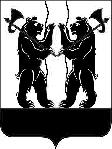 АДМИНИСТРАЦИЯЯРОСЛАВСКОГО МУНИЦИПАЛЬНОГО РАЙОНАП О С Т А Н О В Л Е Н И Е25.04.2019                                                                                                                             № 779Об определении сетевой организации, осуществляющей содержание и обслуживание бесхозяйных объектов водоотведенияВ соответствии со статьей 6 Федерального закона от 7 декабря 2011 года № 416-ФЗ «О водоснабжении и водоотведении», пунктом 4 части 1, частями 3 и 4 статьи 14 Федерального закона от 6 октября 2003 года № 131-ФЗ                    «Об общих принципах организации местного самоуправления в Российской Федерации», Администрация района постановляет:1.Определить АО «Ярославльводоканал» в качестве сетевой организации, осуществляющей содержание и обслуживание канализационной насосной станции   заглубленного типа, диаметр 1,8м, для многоквартирных домов 1, 2, 3, расположенных по пер. Радужный в пос. Карачиха  Ярославского района Ярославской области, включая сети самотечной фекальной канализации (d=200мм, L=282,66 м, d=160мм, L=72,11м), напорную фекальную канализацию (d=160мм, ПЭ, L=428м; d=110мм, ПВХ, L=10м; d=377мм, сталь, L=25,0м (футляр)), канализационные колодцы (d= 1,0м – 4 шт., ж/б.,            d=1,5м – 18 шт., ж/б.) до врезки в канализационный колодец КК (с отм. 95.91/93.32/92.15) самотечной сети фекальной канализации по ул. Садовая                   в пос. Карачиха. 2. Опубликовать постановление в газете «Ярославский агрокурьер».3. Контроль за исполнением постановления оставляю за собой.4. Постановление вступает в силу со дня опубликования.Глава Ярославского муниципального района                                                	    	Н.В. Золотников